ŚWIATOWY DZIEŃ WALKI Z RAKIEM - 04.02.2019r.Zapraszamy na Dzień Otwarty do Mazowieckiego Szpitala Wojewódzkiego 
im. św. Jana Pawła II w Siedlcach Sp. z o.o.W godzinach: 10:00 – 14:00 zapraszamy na:badania mammograficzne dla pań w wieku 50-69 lat, które nie wykonywały badania mammograficznego w ciągu ostatnich 2 lat w ramach Populacyjnego Programu Wczesnego Wykrywania Raka Piersi (Pracownia RTG – I piętro, budynek główny)badanie cytologiczne dla pań w wieku 25-59 lat, które nie wykonywały tego badania w ciągu ostatnich 3 lat w ramach Populacyjnego Programu Profilaktyki i Wczesnego Wykrywania Raka Szyjki Macicy (gabinet 1033 – I piętro, budynek główny)konsultacje z chirurgiem – onkologiem, gabinet 0.34 poziom 0, budynek Siedleckiego Centrum Onkologii (dr Grzegorz Nawrocki, Ordynator Oddz. Chirurgii Onkologicznej, kierownik Siedleckiego Centrum Onkologii)konsultacje z urologiem (gabinet 0.33, budynek SCO)konsultacje dla Pacjentów ze stomią, pokaz sprzętu stomijnego i zasady dobieraniasamobadanie piersi – pokazy na fantomachporady dietetykaW godzinach: 11:00 – 14:00 zapraszamy na:konsultacje dotyczące oceny zmian skórnych pod kątem ich złośliwego rozrostu (czerniaka) za pomocą dermatoskopu, gabinet 0.28, poziom 0, budynek Siedleckiego Centrum Onkologii (lek. Iwona Ptasiewicz, specjalista onkolog)O godzinie 13:00 do 13:30 odbędzie się pokaz masażu limfatycznego dla pań po mastektomii Spotkania edukacyjne, poziom 0 – Siedleckie Centrum OnkologiiGodzina 11:00 - „12 sposobów na zdrowie - zalecenia Europejskiego Kodeksu Walki    z Rakiem” (Małgorzata Krasuska, pielęgniarka Oddziałowa Oddziału Onkologicznego)Godzina 12:00 – „Żywieniowy dekalog antyrakowy, czyli 10 zasad diety przeciwnowotworowej” (Justyna Zdzieborska, dietetyk)Godzina 14:00 - "Onkologia urologiczna" (lek. Piotr Kania, specjalista urolog)Swój udział w wydarzeniu zapowiedziały Panie ze Stowarzyszenia Amazonek Siedleckich.Uwaga! NIE OBOWIĄZUJĄ ZAPISY! ZAPRASZAMY!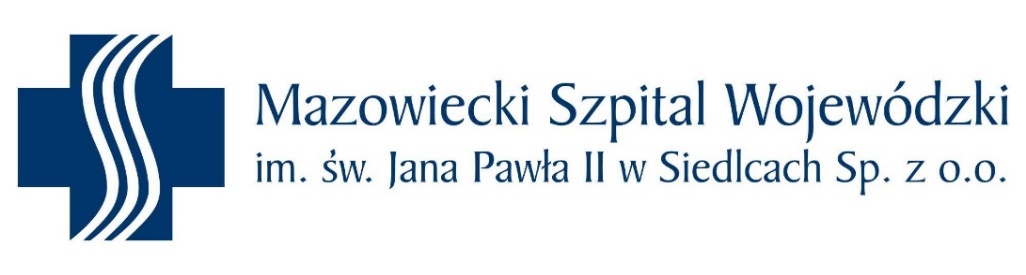 ul. Poniatowskiego 26, 08-110 Siedlce, tel. 25 64 03 200, www.szpital.siedlce.pl